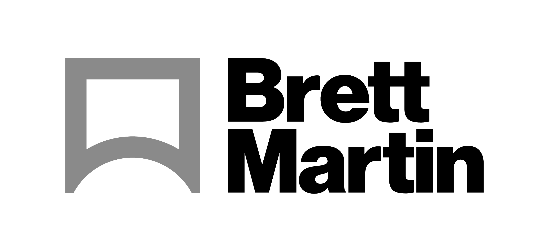 31 May 2022Brett Martin to showcase extensive product range at FESPA 2022Brett Martin, industry leader and manufacturer of specialist plastic products for the sign and display industry, will be showcasing its full range of transparent and foam PVC, flat rigid substrates at FESPA 2022, Berlin on Stand C10 in Hall 1.2. One of the world’s leading and most extensive brands of foam PVC sheet, Brett Martin’s Foamalux has a deserved reputation for quality and performance in signage, display and print. A range of Foamalux solutions will be exhibited at FESPA including; Foamalux light, which is optimised for digital printing, Foamalux White, all six colours of Foamalux Colour, all seven shades of high gloss Foamalux Ultra and two environmentally friendlier foam PVC products - Foamalux Eco and Foamalux Xtra. Within the Foamalux foam PVC substrate range, the black Foamalux Eco contains up to 80% reclaimed content, making it Brett Martin’s most environmentally friendly solution. Foamalux Xtra, which has been established in the market for a number of years, contains up to 80% reclaimed material in its black core but also has one or two virgin white foam PVC surfaces, making It ideal for printing or for engraving to reveal the black core. Brett Martin is the one-stop-shop for transparent sheet products, with one of the most extensive offerings in Europe. The transparent sheet range on display includes Marcryl FS extruded acrylic sheet, Marpet-g FS PETg, Marpet-a FS, aPET and Marlon FS polycarbonate flat sheet. Offering strength, durability, and visual clarity they provide the ideal solution for a huge variety of products in the print and display market, from point of purchase displays, to illuminated signage, to poster covers, light boxes, leaflet holders and more.Marpet-g FS Eco, which contains at least 50% PETg regrind, minimises the amount of PETg which goes to landfill. Similarly, Marcryl FS Eco contains at least 50% acrylic regrind, again reducing the waste that leaves the site to landfill. In addition to showing both printed and non-printed samples on the stand, part of the back wall of Brett Martin’s stand will be constructed from layers of Foamalux White, Marpet-g FS PETg and Marcryl FS acrylic, resulting in a 3D illustration of what can be achieved with these rigid substrates.  The pieces that make up the installation wall have been printed and routed by two of Brett Martin’s Approved Partners – swissQprint UK and Zund UK. Brett Martin’s key sustainable solutions will also be highlighted as part of FESPA’s sustainability spotlight. Duncan Smith, Sales Director, Brett Martin comments: “FESPA 2022 is a flagship show for us and a key opportunity to demonstrate our most innovative solutions to decision-makers in the print and display industry.   We are proud to work alongside our Approved Partners to demonstrate how our product can be processed. This year’s show gives us a prime opportunity to show our full sustainability range, which is based on our belief in minimising on-site waste and reusing whatever production waste is unavoidably generated. We pride ourselves on not just our solutions, but on the support we offer customers, beyond the purchasing stage.  We welcome visitors to our stand to see Brett Martin’s solutions for themselves, where staff will be readily on hand to discuss any queries.” ENDSAbout Brett Martin: UK-based Brett Martin employs nearly 1000 people across several locations throughout the UK and Europe, and is a market leader in the manufacture of specialist plastic products for construction, roofing, engineering, print and display. The company exports over 50% of its £180 million turnover to more than 74 countries worldwide. Further information:  Sirah Awan						Gillian Fraser AD Communications					Brand Manager, Brett Martin Tel: + 44 (0) 1372 464470        				Tel:  +44 (0) 28 9084 9999 Email: sawan@adcomms.co.uk				Email:  gillianfraser@brettmartin.com 